Contacts and RelationshipsNB The above list of duties is neither exclusive nor exhaustive.  The post holder will be expected to undertake other duties commensurate with the responsibility level of this post.Requirements of the Post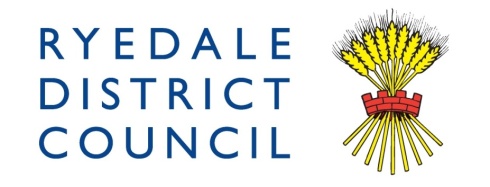 Job Description and Person SpecificationJob TitleRyecare Marketing & Administrative OfficerDepartmentHousingReporting toRyecare ManagerGrade5Job PurposeTo extensively promote the Ryecare lifeline service raising awareness in the local area to maximise income in line with the Ryecare Business Plan.Produce marketing material and a marketing plan. Give presentations to groups of prospective clients and organisations.Produce draft press releases. Attend multi-agency meetings to raise awareness of the service.To assist the Ryecare Manager by producing statistical reports and provide monthly updates for performance Indicators and preparation of the quarterly performance report to both monitor and improve the service.Assist the Ryecare Manager with monitoring budgets, review and if necessary amend the Business Plan identifying new streams of income.To co-ordinate all referrals, liaise with Ryecare staff and the Community Team Officers who undertake all installations, maintenance and testing.  To follow up any enquiries about the service and be aware of hospital discharges etc to give the best possible quality service to our customers.Keep up to date records of all monitoring, testing and maintenance of equipment. Regular stocktaking of equipment in all areas, whether in use, in stock or faulty. Ensure any faulty equipment in use is replaced immediately. Be proactive in ensuring all testing, battery and equipment changes are up to date.Raise purchase orders for the service and administration of all accounts relating to the service including debt recovery.The post holder will be called upon to handle calls in the call centre to cover staff shortages. (this could be outside office hours). Also will assist with the installation and testing of lifelines as and when required.The post holder will arrange the staff rota and ensure cover for holidays and sickness where needed and will monitor the Relief Operators bank of hours to ensure hours are allocated according to the relevant individual contractsJob ContextTo actively promote the Ryecare Lifeline Service in the local area to raise awareness.Building relationships with other partnerships to work together to spread the word about the quality local service Ryecare provides. To increase referral rates from others to maximise income. To consult with customers to provide a service they require – individual to their needs.To ensure the administration of the Ryecare service is managed on a day to day basisProvide up to date data for service improvement to meet the needs of the Council PlanOperational DutiesEnsuring that duties are carried out with full regard to the Council’s policies, including Equal Opportunities, Safeguarding, Equality and Diversity, Health and Safety and Information Governance.Responsible for raising awareness of the benefits of the Ryecare service. This involves individual or group presentations. Designing or updating promotional literature and distribution of this throughout the district.The Council takes seriously its responsibility to safeguard and promote the welfare of children and young people and to protect adults at risk.  There is an expectation that all staff will positively demonstrate their awareness and support to this commitment. There is a need for strong IT skills and the will to develop them furtherThe post holder will co-ordinate and monitor the work of the Community Team. Handle any enquiries relating to the service, converting these into new installations. Produce and raise all paperwork ready for installation, processing forms on return. The post holder will set up accounts, amend account details as and when necessary and chase debts. Monitor all testing, equipment and batteries for Ryecare customers. The post holder is responsible for monitoring stock levels and raising purchase orders for any equipment or stationary the service requires.The post holder will be responsible for calculating and recording staff’s annual leave and bank holiday entitlements.During the Managers absence you will be responsible for reporting any operational or contentious problems to a senior manager for appropriate action to be taken.Undertake annual customer satisfaction surveys, analysing results.Lifelines need to be regularly maintained and refurbished, the post holder will be proactive in monitoring lifelines in use and in stock and will arrange for new batteries and pendants to be fitted, this will involve making appointments and visiting customers throughout the district and in York – full training will be given.Creativity and InnovationTo provide professional advice and responses to all calls.  To have an interest and awareness of the whole service. To be commercially aware and suggest ideas to improve it to maximise income and offer added value to customers.To support the Ryecare Manager to provide excellent customer serviceTo continually look at implementing new ways of working, challenging assumptions in the delivery of the service, ensuring the service is customer focussed.Post holders will be expected to multi-task, remain calm and caring even when pressurised and in stressful emergency situations. Good prioritisation skills and planning skills are essential to provide a pro-active rather than reactive service. Efficient route planning required as visits will be conducted throughout the district and into York.Ryecare deal with a wide range of customers and contracts throughout the North Yorkshire region. Post holder must  work extensively with others across and within the organisation and with contract customers throughout the North Yorkshire district building and maintaining strong relationshipsSharing information is imperative as it enables Ryecare to streamline the operational side of the business. Staff are encouraged to share any shortcuts they have found to improve the overall running of the call centre and encourage efficiencies if possible.Strong relationships should be maintained with all private users of the service to encourage confidence in the business.Project and Programme ManagementWill assist the Ryecare Manager with projects as and when required.Information Management and Performance ReportingAssisting with the mailing the Customer Satisfaction Survey annually, collating and analysing results, working with the Ryecare Manager to continually improve the service offered.Production of standard reports. Responsible for regular stock control of all equipment, whether in use, in stock awaiting repair or missing. Keeping a record of stocktakes for audit purposes.From these records responsible for ordering replacement stock upon agreement from the Ryecare ManagerKnowledge and experience of a wide range of IT packages is required to fulfil this role. Post holder will assist the Ryecare Manager with direct mailings. Ensure all procedures and information held in Ryecare is regularly reviewed and updated.EssentialDesirableQualifications / TrainingMinimum of 5 GCSE’s including English and Maths at level A-C or equivalentProficient  in a wide range of IT packages and willing to continue to learnSafeguarding training and awarenessDementia awarenessMental Health AwarenessKnowledgeIn depth awareness, knowledge and adherence to Information Governance/Data Protection principles.Awareness, knowledge and commitment to Equality & Diversity and Health & Safety legislation and of safeguarding responsibilities.Knowledge and understanding of local government and of the areas of responsibility.Of working in a sales driven postExperienceOf working in a sales or marketing environmentOf working in a customer focussed environmentHighly effective communication skills – ideally with an elderly client groupOf dealing with people from all walks of lifeAble to deal with emergency situations and make on the spot decisionsThe post holder will have strong communication skills, will be able to convey information clearly and effectively at all times.Of working with elderly or vulnerable clientsOf meeting budget targets setAware of environmental factors that affect the marketOf research and analysing market trendsSkillsAbility to plan, allocate and evaluate workloads, determining work methods to achieve objectivesAbility to seek, evaluate and organise information to aid decision making.Must have the ability to work on their own initiative within a framework of procedures and follow procedures correctlyAbility to create, maintain and enhance constructive working relationships.Approachable, flexible, with a ‘can do’ attitudeGood listenerOtherHighest professional integrity. Emotionally resilient.Patient, caring , sympathetic, treating customers with respect and dignityMust hold a full UK driving License as post holder is expected to travel throughout the district in their own vehicleMust be able to work as part of a team or lone work.